Appendix 123 Stratfield Road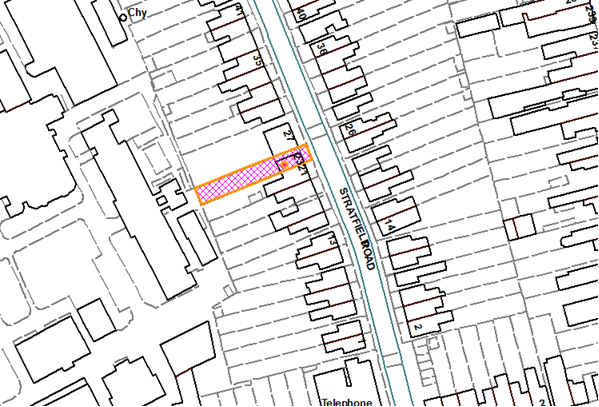 